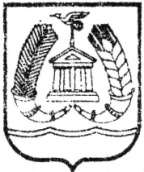 СОВЕТ ДЕПУТАТОВГАТЧИНСКОГО МУНИЦИПАЛЬНОГО РАЙОНАЛЕНИНГРАДСКОЙ  ОБЛАСТИТРЕТИЙ СОЗЫВР Е Ш Е Н И Е                от 29 июня 2018 года                                                              № 321В соответствии с решением совета депутатов Гатчинского муниципального района от 27 февраля 2015 года № 42 «Об утверждении Положения об Общественной палате Гатчинского муниципального района» (в редакции решения № 75 от 29 мая 2015 года)совет депутатов Гатчинского муниципального районаР Е Ш И Л:Объявить прием предложений по кандидатурам граждан для назначения в состав Общественной палаты Гатчинского муниципального района от совета депутатов Гатчинского муниципального района в количестве 8 человек.2. Определить, что предложения по кандидатурам граждан для назначения в состав Общественной палаты Гатчинского муниципального района принимаются в письменной форме с 3 июля до 3 августа 2018 года с 9-00 до 17-00 часов (кроме субботы, воскресения), по адресу: г. Гатчина, ул. Карла Маркса, дом 44, каб. 21 (администрация Гатчинского муниципального района).3. Настоящее решение вступает в силу со дня его официального опубликования и подлежит размещению на официальном сайте Гатчинского муниципального районаГлаваГатчинского муниципального района                                                А.И.Ильин   Об объявлении приема предложений по кандидатурам граждан для назначения из в состав Общественной палаты Гатчинского муниципального района